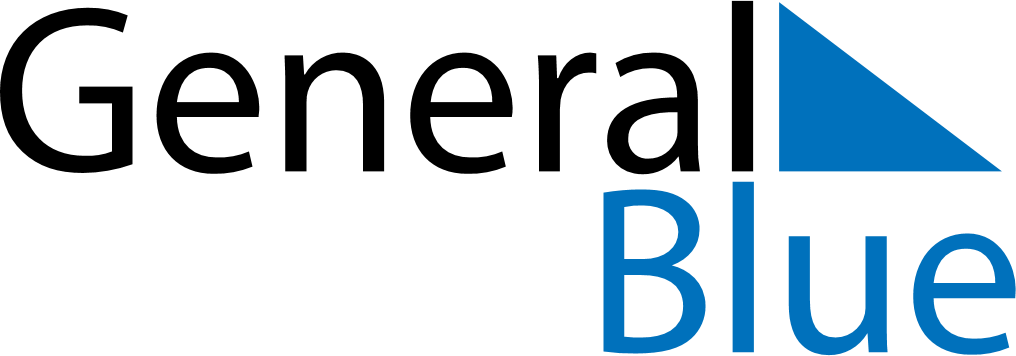 Q1 2021 CalendarSvalbard and Jan MayenQ1 2021 CalendarSvalbard and Jan MayenQ1 2021 CalendarSvalbard and Jan MayenQ1 2021 CalendarSvalbard and Jan MayenQ1 2021 CalendarSvalbard and Jan MayenQ1 2021 CalendarSvalbard and Jan MayenQ1 2021 CalendarSvalbard and Jan MayenJanuary 2021January 2021January 2021January 2021January 2021January 2021January 2021January 2021January 2021SUNMONMONTUEWEDTHUFRISAT123445678910111112131415161718181920212223242525262728293031February 2021February 2021February 2021February 2021February 2021February 2021February 2021February 2021February 2021SUNMONMONTUEWEDTHUFRISAT11234567889101112131415151617181920212222232425262728March 2021March 2021March 2021March 2021March 2021March 2021March 2021March 2021March 2021SUNMONMONTUEWEDTHUFRISAT1123456788910111213141515161718192021222223242526272829293031Jan 1: New Year’s DayFeb 14: Carnival
Feb 14: Mother’s DayMar 28: Palm Sunday